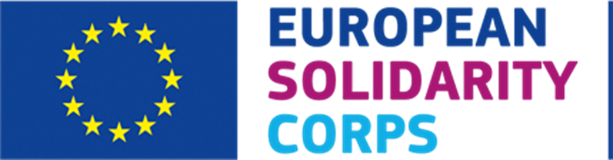 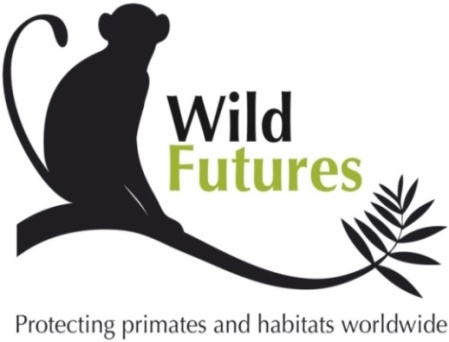 Wild Futures’ Monkey Sanctuary APPLICATION FOR EUROPEAN SOLIDAIRTY VOLUNTEER ASSITANTS.STRICTLY CONFIDENTIALTHE  INFORMATION  CONTAINED  IN  THIS  APPLICATION  FORM  WILL  BE  USED  SOLELY FOR  THE PURPOSE  OF  THE  EMPLOYMENT  OF  THE  ABOVE  MENTIONED  POST  AND UNLESS  OTHERWISE  REQUESTED  BY  THE  APPLICANT,  WILL  BE  RETAINED  BY  WILD FUTURES FOR  RECRUITMENT  PURPOSES  IN  THE  EVENT  OF  ANY  ADDITIONAL FUTURE  VACANCIES.This application form is to be returned to Wild Futures with a motivation letter to the above-mentioned email address. CVs will not be considered.You must be registered as a European Solidarity Corps volunteer before applying, once registered you will be given a reference number. https://europa.eu/youth/solidarity_en Personal details(Boxes expand automatically as you type.)DOBPlease provide a clear passport style photo of yourself.Meeting ESC criteria ESC volunteers must be aged between 18-30 and live in the UK (see eligibility area for UK participants) or a programme country (see eligible countries for non UK participants). We are restricted by distance band for both UK and non UK participants so please make sure you lie within these distance bands. Please confirm the following details about yourself below.I confirm that I will be aged between 18-30 at the start of the project. 			Yes	I confirm that as a UK volunteer I live within the UK eligibility area.			Yes	I confirm that as a non UK volunteer I live in one of the eligible countries.		Yes	QualificationsList the qualifications you have taken or are about to take (Degree, Masters Degree, PhD, or other) Language skillsPast employment details (Including your present or last employment)For short term placements, which date are you interested in applying for?All short term participants must be classed as “volunteers with fewer opportunities” to take part. How would describe yourselfVolunteer with cultural barriers		 Immigrants, refugees or descendants from immigrant or refugee families, young people belonging to a national or ethnic minority, young people with linguistic adaptation and cultural inclusion difficulties etcVolunteer with geographical barriers 		Young people from remote or rural areas, young people living on small islands or in peripheral regions, young people from urban problem zones, young people from less serviced areas (limited public transport, poor facilities) Volunteer with economic barriers		Young people with a low standard of living, low income, dependence on social welfare system, young people in unemployment or poverty, young people who are homeless, in debt or with financial problems etc.For long term placements, what project  are you most interested in applying for (Primate Care, Education, Site and Sustainability, Admin)? Please only choose one project.Relevant experiencePlease use the short role descriptions to indicate where you have relevant skills and experience to the internships you are especially interested in.(Please draw from past employment and/or voluntary activities. Indicate the number of years you have been involved in the duties mentioned and relevant job or volunteer role titles.Training coursesDetail below any specialised training you have received or any relevant short courses attended.Spare time interests and vocational activitiesCriminal recordHave you ever been prosecuted or convicted in connection with any offence and is there any pending prosecution? Please give details.Completed applications should be returned with a letter of motivation via email with the Subject: Application for ESC Assistants (Position) e.g. Application for ESC Assistants (Education) or (Short term volunteer). Long term application must only be sent in the months of July – August, any application sent before or after will not be considered. We highly recommend that you read the Information Pack carefully and visit our website on www.wildfutures.org for further information before applying. The positions are funded by Erasmus+. For more information about our projects please feel free to email our EVS team EVS@wildfutures.org.How did you learn of this vacancy?ESC Participants reference numberSurnameDr/Mr/Mrs/Miss/Ms/OtherForename(s)   AddressPostcode Mobile Tel noNationalityType of qualificationSubjectResult/dateType of qualificationSubjectResult/dateLanguage:    Mother tongue Fluent Intermediate 	Basic Language:    Mother tongue Fluent Intermediate 	Basic Employer’s name & addressJob titleDateDateReasons for leavingFromTo